Federació Catalana d’Activitats Subaquàtiques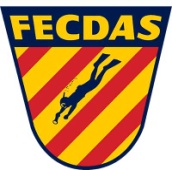 Moll de la Vela, 1 (Zona Fòrum)08930  Sant Adrià de Besòs Telèfons: 620 282 939 / 93 356 05 43Adreça electrònica: fecdas@fecdas.catACTA COMPETICIÓ FOTOSUB APNEAEl Jurat de Competició de l’esmentada competició esportiva ha estat format per:El Jurat de Puntuació de l’esmentada competició esportiva ha estat format per: La competició s'ha desenvolupat sense cap incident i sense que es presentés cap reclamació. La competició s'ha desenvolupat amb les següents incidències:A (localitat) del dia (?????), una vegada conclòs les funcions del Jurat de Competició i del Jurat de Puntuació designat per a la prova abans esmentada, s'ha procedit a confeccionar la classificació que s'adjunta a aquesta ACTA.I perquè així consti, es firma la present ACTA en el lloc i dia expressats:Signat: El Delegat Federatiu 	Segell organitzador	Signat: El Comissari GeneralTipus de competició esportivaTipus de competició esportivaTipus de competició esportivaTipus de competició esportivaTipus de competició esportiva Campionat de Catalunya /  Copa Catalana /  Interclubs /  Open Campionat de Catalunya /  Copa Catalana /  Interclubs /  Open Campionat de Catalunya /  Copa Catalana /  Interclubs /  Open Campionat de Catalunya /  Copa Catalana /  Interclubs /  Open Campionat de Catalunya /  Copa Catalana /  Interclubs /  OpenModalitat esportivaModalitat esportivaModalitat esportivaModalitat esportivaModalitat esportiva Individual /  Equips de 2 Individual /  Equips de 2 Individual /  Equips de 2 Individual /  Equips de 2 Individual /  Equips de 2Trofeu / nom competició esportivaTrofeu / nom competició esportivaTrofeu / nom competició esportivaTrofeu / nom competició esportivaTrofeu / nom competició esportivaEntitats organitzadores:Entitats organitzadores:Entitats organitzadores:Entitats organitzadores:Entitats organitzadores:Data (format dia / mes / any):Data (format dia / mes / any):Localitat / Província:Localitat / Província:Localitat / Província:Zona competició amb coordenades GPS:Zona competició amb coordenades GPS:Zona competició amb coordenades GPS:Zona competició amb coordenades GPS:Zona competició amb coordenades GPS:Hora d’inici:Hora de fi:Hora de fi:Temps real de competició:Nombre de participants esportistes:  h. h. h. h.Delegat federatiu:Lic.Fed.:Comissari general:Lic.àrbitre/jutge:Director/a de la prova:Lic.Fed.:Suport mèdic:DNI/Lic.Fed.:(+ Col·legiat si disposa)Secretari/ària:Lic.àrbitre/jutge:Jurat:Lic.àrbitre/jutge:Jurat:Lic.àrbitre/jutge:Jurat:Lic.àrbitre/jutge:Biòleg/a:Lic.Fed.:Biòleg/a esportista:Lic.Fed.:Biòleg/a esportista:Lic.Fed.:Biòleg/a esportista:Lic.Fed.: